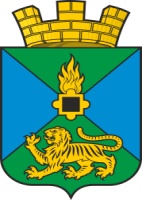 АДМИНИСТРАЦИЯ НОВОШАХТИНСКОГО ГОРОДСКОГО ПОСЕЛЕНИЯМИХАЙЛОВСКОГО МУНИЦИПАЛЬНОГО РАЙОНАПРИМОРСКОГО КРАЯП О С Т А Н О В Л Е Н И Е28.10.2022 г.                                    пгт. Новошахтинский                                                   № 659О внесении изменений в постановление администрации Новошахтинского городского поселения от 04.02.2019г. № 53«О создании Общественной комиссии по осуществлению контроля за ходом выполнения и реализации муниципальной программы «Формирование комфортной городской среды Новошахтинского городского поселения на 2018 -2027 годы», включая подпрограмму «Благоустройство территорий, детских и спортивных площадок на территории Новошахтинского городского поселения на 2019-2027гг.» включая проведение оценки предложений заинтересованных лиц»В целях исполнения требований Правил предоставления и распределения субсидий из федерального бюджета бюджетам субъектов Российской Федерации на поддержку государственных программ субъектов Российской Федерации и муниципальных программ формирования современной городской среды, утвержденных Постановлением Правительства Российской Федерации от 10.02.2017г. № 169, в рамках реализации муниципальной программы «Формирование современной городской среды Новошахтинского городского поселения на 2018-2027 годы», утвержденной постановлением администрации Новошахтинского городского поселения от 18.09.2017г. № 351,  администрация Новошахтинского городского поселения.ПОСТАНОВЛЯЕТ:	1. Внести изменения в постановление администрации Новошахтинского городского поселения от 04.02.2019г. № 53 о создании Общественной  комиссии по осуществлению  контроля за ходом выполнения и реализации муниципальной программы    «Формирование     комфортной    городской    среды   Новошахтинского городского поселения на 2018-2027 годы», включая подпрограмму «Благоустройство территорий, детских и спортивных площадок на территории Новошахтинского городского поселения на 2019-2027гг.»  изложив в новой редакции Приложение № 1 «Состав Общественной комиссии по осуществлению контроля за ходом выполнения и реализации муниципальной программы «Формирование комфортной городской среды Новошахтинского городского поселения на 2018-2027 годы», включая подпрограмму «Благоустройство территорий, детских и спортивных площадок на территории Новошахтинского городского поселения на 2019-2027гг.» включая проведение оценки предложений заинтересованных лиц» (Приложение № 1);	          	2. Настоящее постановление вступает в силу со дня его подписания и подлежит размещению на официальном сайте администрации Новошахтинского городского поселения Михайловского муниципального района Приморского края: http:// novoshahtinsky.ru//  в сети «Интернет»  в разделе «Формирование современной городской среды»;3. Контроль за исполнением настоящего постановления оставляю за собой.Глава Новошахтинского городского поселения -                                                   Глава администрации поселения                                                      О.Н. Пенькова                                                 СОСТАВ                                                                                                                                    Общественной комиссии по осуществлению контроля за ходом выполнения и реализации муниципальной программы Формирование комфортной городской среды Новошахтинского городского поселения на 2018 -2027 годы», включая подпрограмму «Благоустройство территорий, детских и спортивных площадок на территории Новошахтинского городского поселения на 2019-2027гг.» включая проведение оценки предложений заинтересованных лицПриложение № 1к постановлению от 28.10.2022г.№ 659Приложение № 1УТВЕРЖДЕНОпостановлением администрацииНовошахтинского городского поселенияот 04.02.2019 г. № 531.ПеньковаОльга НиколаевнаГлава администрации Новошахтинского городского поселения, председатель комиссииГлава администрации Новошахтинского городского поселения, председатель комиссии2.Светайло Александр АнатольевичЗам. главы администрации поселения по жизнеобеспечению, заместитель председателя комиссииЗам. главы администрации поселения по жизнеобеспечению, заместитель председателя комиссии3.ОнучинаОксана ВикторовнаСпециалист по проектному управлению МКУ «Управление хозяйственного обеспечения администрации Новошахтинского городского поселения», секретарь комиссииСпециалист по проектному управлению МКУ «Управление хозяйственного обеспечения администрации Новошахтинского городского поселения», секретарь комиссииЧлены Комиссии:Члены Комиссии:Члены Комиссии:Члены Комиссии:4.ГригорьеваЛидия ВасильевнаРуководитель управляющей компании ООО "НОВАЯ НАДЕЖДА» (по согласованию)Руководитель управляющей компании ООО "НОВАЯ НАДЕЖДА» (по согласованию)5.Кочеткова Марина КарповнаРуководитель управляющей компании ООО «Жилсервис» (по согласованию)Руководитель управляющей компании ООО «Жилсервис» (по согласованию)6.Макаренко Евгений АлександровичДепутат муниципального комитета Новошахтинского городского поселения, Общественный наблюдатель Приморского края по нацпроектам, член партии «Единая Россия» (по согласованию)Депутат муниципального комитета Новошахтинского городского поселения, Общественный наблюдатель Приморского края по нацпроектам, член партии «Единая Россия» (по согласованию)7.Гончарова Лидия МихайловнаИ.о председателя общества инвалидов Новошахтинского городского поселения, член партии «Единая Россия» (по согласованию)И.о председателя общества инвалидов Новошахтинского городского поселения, член партии «Единая Россия» (по согласованию)8.Капуста Андрей ЛеонидовичДепутат муниципального комитета Новошахтинского городского поселения, член партии «ЛДПР» (по согласованию)Депутат муниципального комитета Новошахтинского городского поселения, член партии «ЛДПР» (по согласованию)9.КорчевскаяТамара НиколаевнаСтаршая по дому № 20 по ул. Советская пгт.Новошахтинский  (по согласованию)Старшая по дому № 20 по ул. Советская пгт.Новошахтинский  (по согласованию)10МурашкинаАнна ВалерьевнаСпециалист по благоустройству и проектно-сметной работе МКУ «Управление хозяйственного обеспечения администрации Новошахтинского городского поселения»Специалист по благоустройству и проектно-сметной работе МКУ «Управление хозяйственного обеспечения администрации Новошахтинского городского поселения»11.Пасечник Виктория ВикторовнаСпециалист по жизнеобеспечению ГО и ЧС МКУ «Управление хозяйственного обеспечения администрации Новошахтинского городского поселения»Специалист по жизнеобеспечению ГО и ЧС МКУ «Управление хозяйственного обеспечения администрации Новошахтинского городского поселения»12Крючков Андрей ВикторовичДепутат муниципального комитета Новошахтинского городского поселения, член партии «ЛДПР» (по согласованию) Депутат муниципального комитета Новошахтинского городского поселения, член партии «ЛДПР» (по согласованию) 13Медведь Нина МихайловнаЗаместитель председателя муниципального комитета  Новошахтинского городского поселенияЗаместитель председателя муниципального комитета  Новошахтинского городского поселения